       2.5. В личном деле выставляются итоговые результаты учащегося по предметам учебного плана соответствующей основной образовательной программы. Итоговые результаты учащегося по каждому году обучения заверяются  печатью, предназначенной для документов Учреждения и подписью классного руководителя.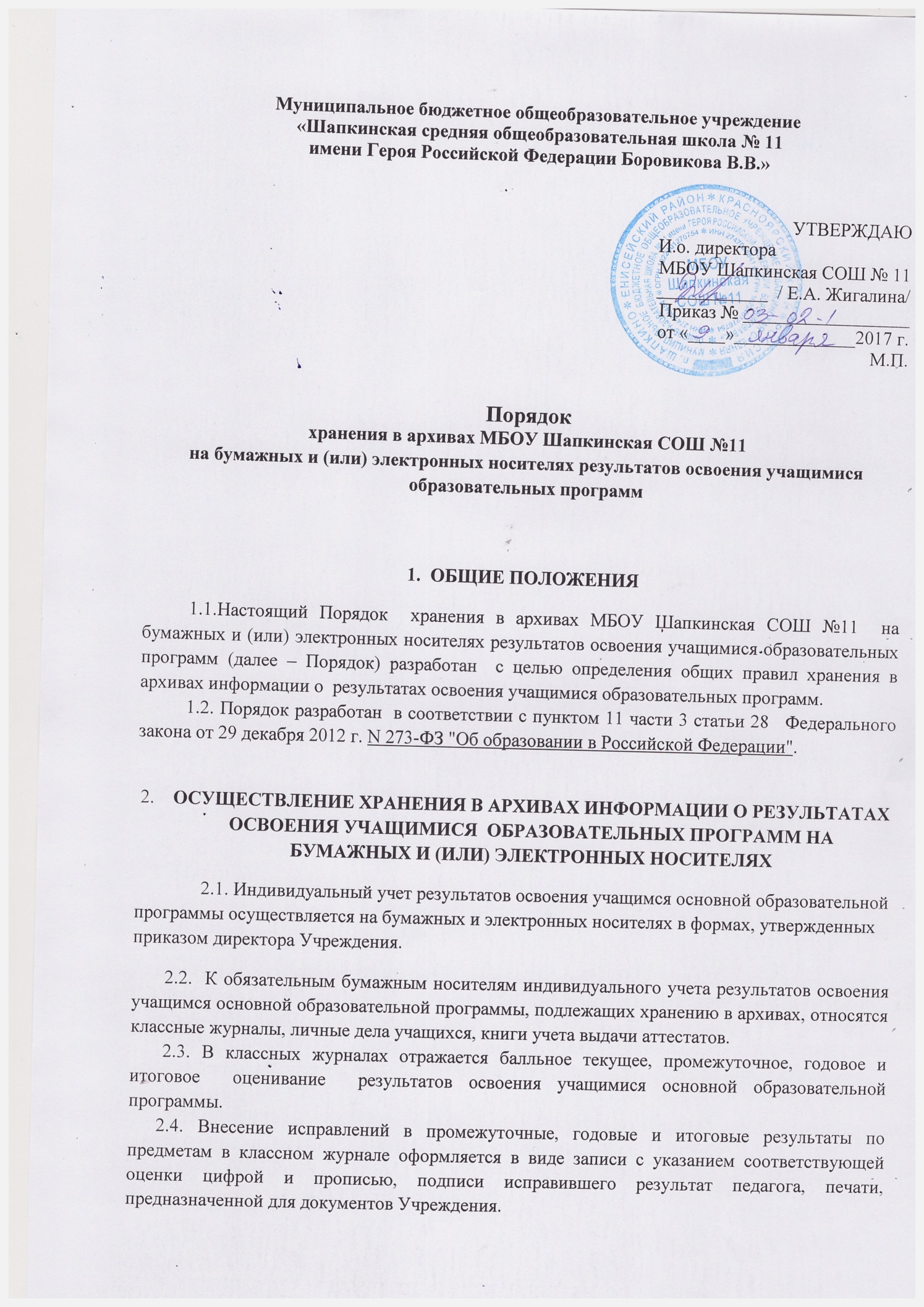        2.6. Личное дело при переводе учащегося в другую образовательную организацию  отдается  его родителю (законному представителю) по заявлению на имя директора Учреждения после предоставления справки-подтверждения о зачислении учащегося в другое Учреждение.       2.7.  Результаты итогового оценивания учащегося по предметам учебного плана по окончанию основной образовательной программы основного и среднего общего образования в 9 и 11 классах заносятся в книгу выдачи аттестатов за курс основного общего  и среднего общего образования и выставляются в аттестат о соответствующем образовании.       2.8. К не подлежащим обязательному хранению  бумажным и электронным носителям индивидуального учета результатов освоения учащимися основной образовательной программы относятся личные и электронные дневники обучающихся,  тетради для контрольных работ, портфолио ученика, а также другие бумажные и электронные персонифицированные носители.     2.9. Наличие и использование необязательных бумажных и электронных носителей индивидуального учета результатов освоения учащимся основной образовательной программы  определяется решением администрации Учреждения, педагогом, решением методического объединения или педагогического совета.      2.10. Хранение в архивах данных об учете результатов освоения учащимся основных образовательных программ осуществляется на бумажных и электронных носителях в порядке, утвержденном федеральным органом исполнительной власти, осуществляющим функции по выработке государственной политики и нормативно-правовому регулированию в сфере образования.